ПОЛОЖЕНИЕ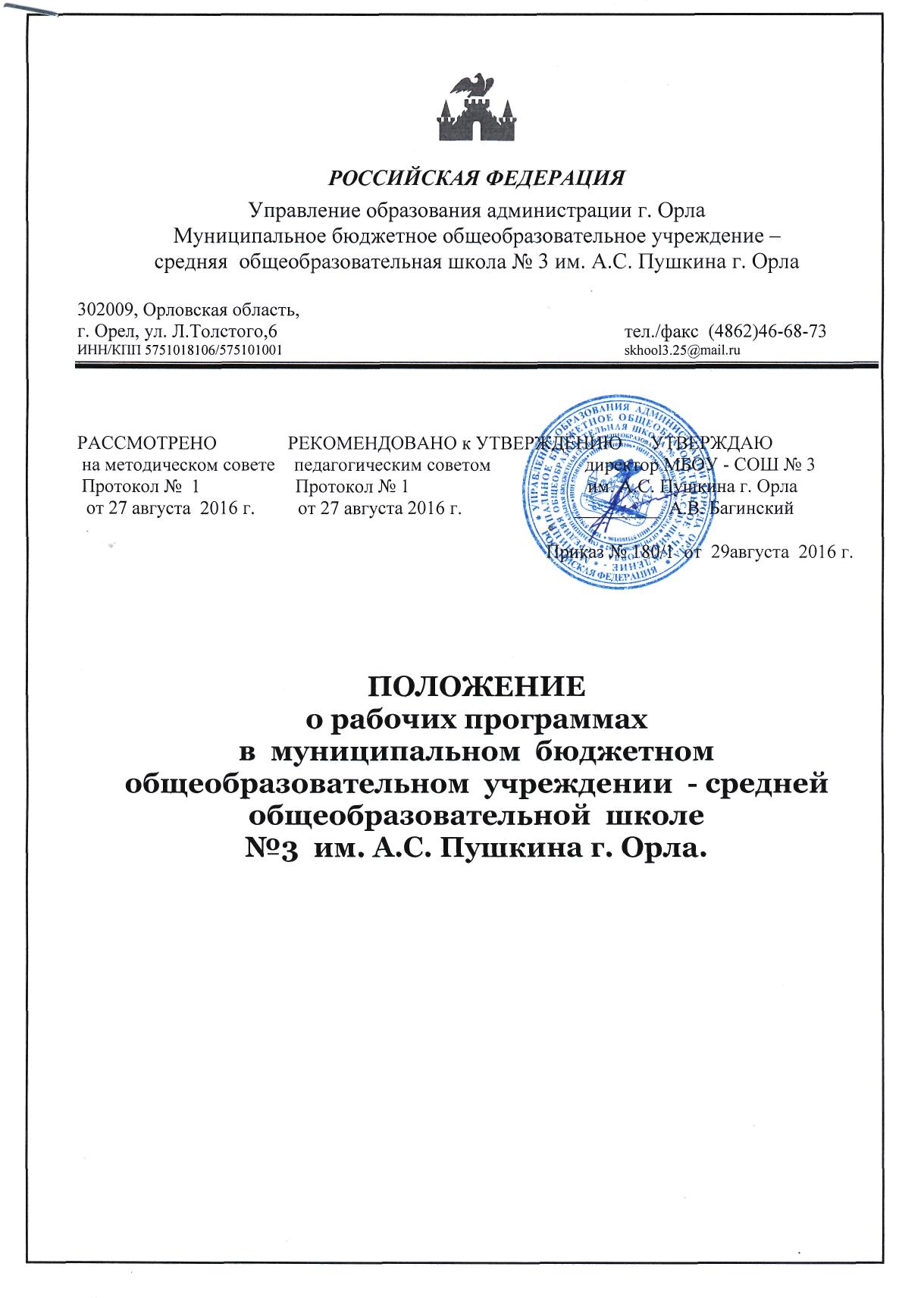 о рабочих программах в  муниципальном  бюджетном общеобразовательном  учреждении  - среднейобщеобразовательной  школе                                                       №3  им. А.С. Пушкина г. Орла.1. Общие положения1.1. Настоящее Положение разработано в соответствии с Федеральным законом «Об образовании в Российской Федерации»,  СанПин 2.4.2821-10, Уставом муниципального бюджетного общеобразовательного учреждения – средней общеобразовательной школы № 3 им. А.С. Пушкина  г. Орла (далее Учреждение) и регламентирует порядок разработки и реализации рабочих программ.1.2. Рабочая программа (далее – Программа) – нормативный документ, обязательный для выполнения в полном объеме, предназначенный для реализации требований федерального государственного образовательного стандарта основного общего образования к условиям и результатам образования обучающихся второй ступени образования по конкретному курсу учебного плана Учреждения. Программа также определяет ценности и цели, состав и логическую последовательность усвоения элементов содержания, выявляет уровни и нормы оценки знаний обучающихся.1.3.К Рабочим программам относятся:программы по учебным предметам;программы элективных курсов;программы факультативных занятий;программы по организации внеурочной деятельности обучающихся.1.4. Программа является составной частью основной образовательной программы основного общего образования Учреждения, определяющей содержание и организацию образовательного процесса.1.5. Цель Программы – создание условий для планирования, организации и управления образовательным процессом по определенному курсу. 1.6.Программы разрабатываются по всем курсам, изучаемым в Учреждении в рамках основных и дополнительных образовательных программ.1.7. Корректировка Программ осуществляется в случае расхождения количества учебных часов, предусмотренных Программой на проведение учебных занятий и фактическим количеством проведенных учебных занятий (в случае болезни ребенка, учителя и т.д.) по окончании каждой четверти. Результаты корректировки вносятся в специальный Лист корректировки Программы (Приложение 1).2. Задачи Рабочей программы2.1. Обеспечить достижение планируемых результатов освоения основной образовательной программы общего образования Учреждения. 2.2. Дать представление о практической реализации компонентов государственного образовательного стандарта при изучении конкретного курса. 2.3. Определить содержание, объем, порядок изучения учебного предмета, курса с учетом целей, задач и особенностей учебно-воспитательного процесса Учреждения и контингента обучающихся. 3. Функции Рабочей программы3.1. Нормативная, то есть является документом, обязательным для выполнения в полном объеме.Целеполагания, то есть определяет ценности и цели, ради достижения которых она введена в ту или иную образовательную область.Определения содержания образования, то есть фиксирует состав элементов содержания, подлежащих усвоению обучающимися (требования к минимуму содержания), а также степень их трудности.Процессуальная, то есть определяет логическую последовательность усвоения элементов содержания, организационные формы и методы, средства и условия обучения.Оценочная, то есть выявляет уровни усвоения элементов содержания, объекты контроля и критерии оценки уровня обученности обучающихся.4. Технология разработки Рабочей программы4.1. Разработка и утверждение Программ относится к компетенции Учреждения и реализуется им самостоятельно.4.2. Программа создается на основе примерных программ, рекомендованных Минобрнауки РФ, а также требований Федерального государственного образовательного стандарта основного общего образования, авторской программы по курсу, Основной образовательной программы основного общего образования Учреждения, учебного плана Учреждения.4.3. Программа составляется учителем-предметником (группой педагогов-специалистов по данному предмету), педагогом дополнительного образования по определенному учебному курсу на учебный год или на ступень обучения.4.4. Проектирование содержания образования на уровне отдельного учебного курса осуществляется индивидуально каждым педагогом в соответствии с уровнем его профессионального мастерства и авторским видением дисциплины (образовательной области). Допускается коллективное планирование, если преподавание ведется по одному и тому же УМК.4.5. При разработке Программы учитываются особенности класса, особенности изучения предмета. 4.6. Программа курса является основой для создания учителем календарно-тематического планирования на каждый учебный год.4.7. Если в примерной или авторской программе не указано распределение часов по разделам и темам, а указано только общее количество часов, учитель в Программе распределяет часы по разделам и темам самостоятельно, ориентируясь на используемые учебно-методические комплексы и индивидуальные особенности обучающихся.4.8. В зависимости от степени корректировки примерной или авторской программы  рабочая программа может быть двух видов:1 вид – если Программа в полном объеме соответствует примерной или авторской программе по предмету, но в примерной учебной (или авторской, составленной на основе примерной) программе не указано распределение часов по темам или годам изучения учебного курса, а имеется только количество часов по разделам на несколько лет изучения, в этом случае учитель распределяет часы каждого раздела по учебным годам и темам самостоятельно;2 вид – если:количество часов в учебном плане Учреждения не совпадает с количеством часов в примерной или авторской программе (более чем на 6 часов в год) вне зависимости  от количества учебных недель (34 или 35 учебных недель);производится корректировка авторской программы в плане изменения числа тем, последовательности их изложения, перераспределения часов, отводимых на изучение тем; распределение резервного времени производится учителем самостоятельно и не является корректировкой программы;есть необходимость разработать интегрированный курс, включающий два и более предметов; Программу по интегрированному курсу разрабатывают с учетом наибольшего взаимопроникновения тем учебных предметов, входящих в интегрированный курс;Программы по элективным, факультативным курсам и по организации внеурочной деятельности составлены на основе учебной литературы при отсутствии авторской программы и учебно-методического комплекта.4.9. Этапы составления рабочей программы:1 шаг. Выбрать программу по учебному курсу и соответствующий ей учебник из федерального перечня, рекомендованного и допущенного Министерством образования и науки РФ, из регионального перечня, утвержденного приказом Департамента образования, молодежной политики и спорта Орловской области, и перечня учебных пособий, утвержденных приказом директора Учреждения.2 шаг. Сравнить и привести в соответствие цели изучения учебного курса с целями, сформулированными в примерной или авторской программе, а также с целями и задачами основной образовательной программы Учреждения.3 шаг. Сопоставить требования к уровню подготовки выпускников с теми же требованиями, прописанными в примерной программе.4 шаг. Оформить требования к уровню подготовки выпускников через рационально выраженные диагностические цели, результаты обучения.5 шаг. Выделить и конкретизировать требования к уровню подготовки обучающихся из перечня умений, прописанных в требованиях к уровню подготовки выпускников, согласно содержанию авторской программы.6 шаг. Сопоставить содержание выбранной авторской программы с содержанием примерной программы.7 шаг. Включить (или исключить) в (из) содержание(я) Программы разделы, темы, вопросы, которые были выделены в ходе избыточного или недостающего информационного материала двух программ.8 шаг. Структурировать содержание учебного материала курса, определив последовательность тем и количество часов на изучение каждой.9 шаг. Определить дополнительную справочную и учебную литературу.10 шаг. Создать контролирующие материалы.11 шаг. Составить Программу: оформить материалы согласно структуре.5. Структура рабочей программы5.1. Структура Программы является формой представления учебного курса как целостной системы, отражающей внутреннюю логику организации учебно-методического материала, и включает в себя следующие элементы:1) титульный лист;2) пояснительную записку;3) планируемые результаты освоения учебного предмета, курса;4)Содержание учебного предмета, курса;5)тематическо6е планирование с указанием количества часов на освоение каждой темы.6. Содержание и оформление рабочей программы6.1. Титульный лист считается первым, но не нумеруется, как и листы приложения. На титульном листе указываются:полное название образовательного учреждения,название Программы (предмет, курс);адресность (класс или ступень обучения);грифы рассмотрения программы на методическом объединении учителей-предметников (с указанием номера протокола и даты), согласования программы с заместителем директора, курирующего данного учителя, предмет, курс, утверждения программы (с указанием даты и номера приказа руководителя Учреждения);по усмотрению учителя - название населенного пункта; год составления Программы 6.2. Пояснительная записка – структурный элемент Программы, поясняющий актуальность изучения данного курса, его задачи и специфику, а  также  содержит: документ(ы), на основании которого(ых) составлена рабочая программа (базисный учебный план, Федеральный государственный стандарт, Примерная программа, авторская программа, программа, рекомендованная министерством образования и науки РФ); УМК учителя (методическое  пособие, учебник, рабочие тетради, др.);количество практических и лабораторных работ за год; количество контрольных работ за год;  цели и задачи, решаемые при реализации рабочей программы с учетом  особенностей региона; информация о внесенных изменениях (не более 20%) и их обоснование.6.3. планируемые результаты освоения учебного предмета(планируемый уровень подготовки выпускников на конец учебного года (уровня образования) в соответствии с требованиями, установленным ФК ГОС, образовательной программой Учреждения.6.4  содержание учебного курса.6.5. Тематическое планирование – структурный элемент Программы, отражающий последовательность изучения разделов, тем, общее количество часов (в том числе на теоретические и практические занятия), определяет проведение контрольных работ в различных формах (зачет, тестовая работа, письменная работа и др.). Требования к оформлению собственно календарно-тематического планирования по учебному предмету. Календарно-тематического планирование оформляется в печатной форме, в табличном виде и имеет следующее содержание:Тематическое планирован с определением основных видов учебной деятельности обучающихся представляется в виде таблицы, содержащей следующие графы:     - № п/п;общее название раздела (модуля, темы);количество часов, отведенных на изучение данной темы;название темы каждого урока;дата (срок) проведения планируемый и фактический;примечания (корректировка).            Учитель вправе включать дополнительные графы такие, как:      названия практических, лабораторных, контрольных работ; материалы и  оборудование, темы и понятия, домашнее задание, тип урока  (по необходимости), а также графу корректировки заменить Листом корректировки Рабочей программы.В графе «Примечания» могут содержаться записи, сделанные учителем в процессе работы:- используемая дополнительная литература; - содержание индивидуальных заданий для слабоуспевающих учащихся.- запланированная индивидуальная работа с одаренными учениками;- используемые  нетрадиционные формы уроков;- корректировка.Содержание плана учебного предмета должно соответствовать содержанию программы, по которой ведётся обучение.7. Утверждение рабочей программы7.1. Программа представляется учителем-предметником, педагогом дополнительного образования на заседании методического объединения учителей-предметников, по итогам рассмотрения оформляется протокол. Методическое объединение рассматривает программу на предмет соответствия требованиям ФГОС ООО и принимает решение о рекомендации к утверждению. В протоколе заседания указывается факт соответствия Программы установленным требованиям. Руководитель методического объединения ставит подпись на титульном листе рабочей программы под грифом «Рассмотрено» (вверху слева) и указывает номер и дату протокола.7.2. Далее Программа анализируется заместителем директора по учебно-воспитательной работе Учреждения на предмет соответствия программы учебному плану общеобразовательного учреждения и требованиям ФГОС, ФКГОС; проверяется наличие учебника, предполагаемого для использования. На титульном листе Программы ставится гриф «Согласовано», заместитель директора по УВР (подпись), расшифровка подписи, дата.7.3. После согласования Программа утверждается приказом директора Учреждения в начале учебного года (до 1 сентября  текущего года), при этом ставится гриф утверждения на титульном листе (вверху справа), подпись директора с расшифровкой, номер и дата приказа.7.4. При несоответствии Программы установленным данным Положением требованиям руководитель образовательного учреждения накладывает резолюцию о необходимости доработки с указанием конкретного срока исполнения.7.5. Все изменения, дополнения, вносимые педагогом в Программу в течение учебного года, должны быть согласованы с заместителем директора по УВР, курирующим данного педагога, предмет, направление деятельности и пр.7.6. Программы, являющиеся авторскими, проходят дополнительно процедуру внутреннего и при необходимости внешнего рецензирования. Внутреннее рецензирование проводится в Учреждении высоко квалифицированным учителем соответствующего учебного предмета.Данное Положение вступает в силу со дня его утверждения. Срок действия не ограничен (или до момента введения нового Положения).